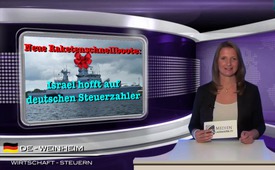 Новые ракетные подводные лодки: Израель надеется на немецкого налогоплатильщика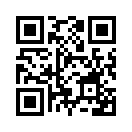 PR Text ???Уважаемые зрители, добро пожаловать в студии Вайнхайм к теме: новые ракетные подводные лодки: Израель надеется на немецкого налогоплатильщика.

После того, как Германия уже продала Израилю два оснащённых ракетами, истребите-
ля-бомбардировщика ценой в один миллиард долларов, Израиль теперь, как сообщает газета «Haaretz», заинтересован в покупке трёх или четырёх новейших немецких ракетных подводных лодок. 
При этом Израиль надеется, что Германия, как и в прошлый раз при поставке подводных лодок, возьмёт на себя большую часть расходов. Ведь немецкое Федеральное правительство, в знак «своей особой ответственности за безопасность Израиля», уже оказывало помощь Израилю в покупке шести подводных лодок , которые были построены на судостроительном заводе «Howaldswerke-Deutsche Werft» в Киле. Таким образом, немецкие налогоплательщики были вынуждены понести на себе ровно третью часть расходов.

Сообщалось ли об этом в СМИ?
В случае, если и Вы имеете такую информацию, которую должна знать общественность,  отпраляйте её к нам. Ибо нам нужны не прозрачные граждане, а прозрачные политика и СМИ.от Author ???Источники:---Может быть вас тоже интересует:---Kla.TV – Другие новости ... свободные – независимые – без цензуры ...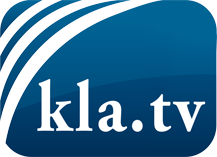 О чем СМИ не должны молчать ...Мало слышанное от народа, для народа...регулярные новости на www.kla.tv/ruОставайтесь с нами!Бесплатную рассылку новостей по электронной почте
Вы можете получить по ссылке www.kla.tv/abo-ruИнструкция по безопасности:Несогласные голоса, к сожалению, все снова подвергаются цензуре и подавлению. До тех пор, пока мы не будем сообщать в соответствии с интересами и идеологией системной прессы, мы всегда должны ожидать, что будут искать предлоги, чтобы заблокировать или навредить Kla.TV.Поэтому объединитесь сегодня в сеть независимо от интернета!
Нажмите здесь: www.kla.tv/vernetzung&lang=ruЛицензия:    Creative Commons License с указанием названия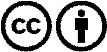 Распространение и переработка желательно с указанием названия! При этом материал не может быть представлен вне контекста. Учреждения, финансируемые за счет государственных средств, не могут пользоваться ими без консультации. Нарушения могут преследоваться по закону.